В соответствии  со ст.ст. 11; 39.11; 39.12 Земельного кодекса Российской Федерации от 25.10.2001  № 136-ФЗ  ( с изменениями и дополнениями),  рассмотрев  отчет независимого оценщика ООО «Приоритет» от 11.02.2022 года № 08\2022  и представленные документы, администрация Норваш-Шигалинского сельского поселения Батыревского района Чувашской РеспубликиП О С Т А Н О В Л Я Е Т:        1. Утвердить земельный участок из земель сельскохозяйственного назначения, выставляемый на аукцион.   (Приложение № 1).         2. Администрации Норваш-Шигалинского сельского поселения Батыревского района подготовить необходимые материалы на земельный участок, выставляемый на аукцион.        3. Утвердить целевое использование земельного участка, выставляемого на аукцион, в соответствии с приложением.        4. Утвердить документацию на проведение аукциона на право заключения договора аренды земельного участка (Приложение № 2) и форму заявки для участия в аукционе (Приложение № 3).5. Аукцион назначить на 31 марта   2022 года в 14 час. 00 мин. по московскому времени в кабинете главы Норваш-Шигалинского сельского поселения по адресу: Чувашская Республика, Батыревский район, с. Норваш-Шигали, ул. Главной дороги, д. 9.        6. Контроль за исполнением настоящего постановления возложить на Единую комиссию по рассмотрению вопросов, связанных с передачей и продажей объектов движимого и недвижимого имущества, земельных участков администрации Норваш-Шигалинского сельского поселения Батыревского района Чувашской Республики.Глава Норваш-Шигалинского сельскогопоселения Батыревского района                                                                     Н.Н.Раськин                                                         Приложение № 1к постановлению администрации Норваш-Шигалинского сельского поселения Батыревского района ЧР от 22 февраля 2022 г. № 21              Перечень земельных участков, выставляемых на торги (аукцион, конкурс)Приложение № 2к постановлению администрации Норваш-Шигалинского сельского поселения Батыревского района ЧР                                                                                                                                             от 22 февраля 2022 г. № 21 АУКЦИОННАЯ ДОКУМЕНТАЦИЯОТКРЫТЫЙ АУКЦИОН   Аукционная документация по проведению  открытого  торга (аукциона) на право заключения договоров аренды земельного участка с кадастровым номером 21:08:330101:18 площадью 31500 кв.м. из земель сельскохозяйственного назначения, для ведения сельскохозяйственного производства, местоположение: Чувашская    Республика-Чувашия, Батыревский район, с/пос. Норваш-Шигалинское.                                1. Общие положения             1.1. Настоящая документация разработана в соответствии с Земельным кодексом  Российской Федерации от 25.10.2001 №136-ФЗ (с изменениями и дополнениями).   1.2. Основания проведения торгов:Решение о проведении открытого торга (аукциона) на право заключения договора аренды земельного участка:Лот №1. Земельный участок с кадастровым номером 21:08:330101:18 площадью 31500 кв.м. из земель сельскохозяйственного назначения, для ведения сельскохозяйственного производства, местоположение: Чувашская    Республика-Чувашия, Батыревский район, с/пос. Норваш-Шигалинское, принято постановлением администрации Норваш-Шигалинского сельского поселения Батыревского района Чувашской Республики от  22 февраля 2022 года № 21  «Об организации и проведении аукциона на право заключения договора аренды земельного участка, находящегося в муниципальной собственности».             1.3. Организатор торгов – администрация Норваш-Шигалинского сельского поселения Батыревского района Чувашской Республики;           -Место нахождения, адрес: 429361, Чувашская Республика, Батыревский район, с. Норваш-Шигали, ул. Главной дороги, дом 8.           - Контактный телефон: 8(83532) 68-0-47;           - Адрес электронной почты: nshig-batyr@cap.ru;            - Официальный сайт организатора аукциона: http://gov.cap.ru/?gov_id=300                 1.4. Продавец- администрация Норваш-Шигалинского сельского поселения Батыревского района Чувашской Республики.           1.5. Форма торгов - открытый аукцион по открытой форме подачи заявок и предложений на право заключения договоров аренды земельных участков.          1.6. Аукцион проводит Единая комиссия, созданная на основании постановления администрации Норваш-Шигалинского сельского поселения Батыревского района Чувашской Республики от «18» февраля 2021 года №20 «О создании   Единой комиссии по проведению торгов».          1.7. Участник аукциона несет все расходы, связанные с подготовкой и передачей заявки на участие в аукционе, участием в аукционе и заключением договора аренды земельных участков по результатам аукциона.          1.8. Предметы аукциона:          Лот №1. Земельный участок с кадастровым номером 21:08:330101:18 площадью 31500 кв.м. из земель сельскохозяйственного назначения, для ведения сельскохозяйственного производства, местоположение: Чувашская    Республика-Чувашия, Батыревский район, с/пос. Норваш-Шигалинское, утвержден постановлением администрации Норваш-Шигалинского сельского поселения Батыревского района Чувашской Республики от  22 февраля 2022 года № 21  «Об организации и проведении аукциона на право заключения договора аренды земельного участка, находящегося в муниципальной собственности» сроком на  49  (сорок девять) лет.          1.9. Дата начала приема заявок на участие в аукционе- с  25 февраля  2022 года.         2.0. Дата окончания приема заявок и определение участников аукциона -   26 марта 2022 года.         2.1. Дата и время определения участников торгов-    31 марта  2022 года.         2.2. Дата, время и порядок осмотра земельного участка на местности: 02 марта 2022 года, 09 марта 2022 года,  16 марта 2022 года, 23 марта 2022 года в 14 час. 00 мин.  с выходом на место по согласованию с претендентами.         2.3. Время и место приема заявок – рабочие дни с 8 час. 00 мин. по 17 час. 00 мин. по московскому времени по адресу: 429361, Чувашская Республика, Батыревский район, с. Норваш-Шигали, ул. Главной дороги, дом 9, администрация Норваш-Шигалинского сельского поселения, вместе с квитанцией или поручением о внесении задатка с документом, удостоверяющим личность.     2.4. Условия заключения договора аренды земельного участка: победителем признается лицо, предложившее наиболее высокую цену по торгам.    2.5. Дата, время и место подведения итогов аукциона: проведение аукциона (подведение итогов) состоится   31 марта 2022 года в 14 час. 00 мин. по московскому времени: Чувашская Республика, Батыревский район, с. Норваш-Шигали, ул. Главной дороги, дом 9, кабинет главы Норваш-Шигалинского сельского поселения.     2.6. Участниками аукциона по заключению договоров аренды земельных участков могут быть любые физические и юридические лица, за исключением государственных и муниципальных унитарных предприятий, государственных и муниципальных учреждений, а также юридических лиц, в уставном капитале которых доля Российской Федерации, субъектов Российской Федерации и муниципальных образований превышает 25 процентов. Физические и юридические лица получают статус участника после внесения задатка и рассмотрения заявок аукционной комиссией.        2.7.  Решение об отказе в проведении торгов может быть принято организатором торгов в сроки, предусмотренные гражданским законодательством Российской Федерации, о чем он извещает участников торгов не позднее 5 дней со дня принятия данного решения и возвращает в 3-дневный срок внесенные ими задатки. Последствия отказа от проведения торгов определяются в соответствии с гражданским законодательством Российской Федерации.Извещение об отказе в проведении торгов публикуется не позднее 5 дней со дня принятия решения об отказе в проведении торгов в тех же средствах массовой информации, в которых было опубликовано извещение о проведении торгов.             2. Сведения об объекте и условиях аукциона:Лот № 1.3.Порядок внесения задатка и его возврата    Задатки вносятся единым платежом в валюте Российской Федерации и должны поступить на указанный счет в срок не позднее 17 час. 00 мин.     26 марта  2022 года.     В платежном поручении в поле «Назначение платежа» указать: « Задаток за участие в аукционе на право заключения договора аренды земельного участка (указать наименование объекта). Поступление задатка подтверждается выпиской со счета Продавца.    Данное сообщение является публичной офертой для заключения договора о задатке в соответствии со статьей 437 Гражданского кодекса Российской Федерации, а подачи претендентом заявки и перечисление задатка являются акцептом такой оферты, после чего договор о задатке считается заключенным в письменной форме.   Порядок возвращения задатка:  -участникам аукциона внесенные задатки, за исключением его победителя, возвращаются в течение в 3-дневный срок;  -претендентам на участие в аукционе, заявки и документы которых не были приняты к рассмотрению, либо претендентам, не допущенным к участию в аукционе, в 3-дневный срок с даты подписания протокола о признании претендентом участниками аукциона.                                                                                                                                                                                                                                                                                                                                                                                                                                                                                                                                                                                                                                                        4. Перечень документов, представляемых претендентами для участия в аукционе:               1)  заявка на участие в аукционе установленного образца и опись, представляемых документов в двух экземплярах;               2) платежный документ с отметкой банка об исполнении, подтверждающий внесение задатка;               3) надлежащим образом оформленная доверенность, в случае если заявка подается представителем претендента.                Претенденты - предприниматели, осуществляющие деятельность без образования юридического лица дополнительно представляют копию свидетельства о государственной регистрации предпринимателя, осуществляющего свою деятельность без образования юридического лица и  документ, удостоверяющий личность.                Претенденты  - юридические лица дополнительно представляют надлежащим образом оформленное письменное решение соответствующего  органа управления претендента, разрешающее заключение договора аренды, если это необходимо в соответствии с  учредительными документами претендента и законодательством.                                         5. Условия участия в аукционе5.1. Для участия в аукционе претендент представляет Продавцу (лично или через своего полномочного представителя) в установленный срок заявку по форме, утверждаемой Продавцом, платежный документ с отметкой банка плательщика об исполнении для подтверждения перечисления претендентом установленного задатка в счет обеспечения  на аукционе стоимости земельного участка и иные документы в соответствии с перечнем, опубликованным в информационном сообщении о проведении аукциона. Заявка и опись представленных документов составляются в 2 экземплярах, один из которых остается у продавца, другой - у заявителя.5.2. Для участия в аукционе претендент вносит задаток на счет продавца. Договор о задатке заключается в порядке, предусмотренном статьей 437 Гражданского кодекса Российской Федерации.Размер задатка, срок и порядок его внесения, реквизиты счета (счетов) Продавца, порядок возвращения задатка и иные условия договора о задатке определенные Продавцом в качестве условий договора присоединения публикуются в информационном сообщении о проведении аукциона.Документом, подтверждающим поступление задатка на счет (счета)  Продавца, является выписка (выписки) со счета (счетов) Продавца.Информационное сообщение о проведении аукциона наряду со сведениями, предусмотренными  п.21 ст. 39.11 Земельного кодекса РФ (с изменениями и дополнениями) от25.01.2001г. №136-ФЗ, должно содержать сведения о размере задатка, сроке и порядке его внесения, назначении платежа, реквизитах счета, порядке возвращения задатка, а также указание на то, что данное сообщение является публичной офертой для заключения договора о задатке в соответствии со статьей 437 Гражданского кодекса Российской Федерации, а подача претендентом заявки и перечисление задатка являются акцептом такой оферты, после чего договор о задатке считается заключенным в письменной форме.5.3. Прием заявок начинается с даты, объявленной в информационном сообщении о проведении аукциона, осуществляется в течение не менее 30 календарных дней.5.4. Заявка с прилагаемыми к ней документами регистрируется Продавцом в журнале приема заявок с присвоением каждой заявке номера и указанием даты и времени подачи документов. На каждом экземпляре заявки Покупателем делается отметка о принятии заявки с указанием ее номера, даты и времени принятия Продавцом.5.5. Заявки, поступившие по истечении срока их приема, указанного в информационном сообщении о проведение аукциона, вместе с описью, на которой делается отметка об отказе в принятии документов, возвращаются претендентам или их уполномоченным представителям под расписку.5.6. Продавец принимает меры по обеспечению сохранности заявок и прилагаемых к ним документов, в том числе предложений о цене имущества, поданных претендентами при подаче заявок, а также конфиденциальности сведений о лицах, подавших заявки, и содержания представленных ими документов до момента их рассмотрения.                  6. Порядок проведения аукциона и оформление его результатов6.1. Решения продавца о признании претендентов участниками аукциона оформляется протоколом.В протоколе о признании претендентов участниками аукциона приводится перечень принятых заявок с указанием имен (наименований) претендентов, перечень отозванных заявок, имена (наименования) претендентов, признанных участниками аукциона, а также имена (наименования) претендентов, которым было отказано в допуске к участию в аукционе, с указанием оснований отказа.При наличии оснований для признания аукциона несостоявшимся продавец принимает соответствующее решение, которое оформляется протоколом.6.3. При уклонении или отказе победителя аукциона от заключения в установленный срок договора купли-продажи земельного участка он утрачивает право на заключение указанного договора и задаток ему не возвращается. Результаты аукциона аннулируются продавцом.Задаток победителя аукциона подлежит перечислению в установленном порядке в местный бюджет в течение 3 рабочих дней с даты, установленной для заключения договора купли-продажи земельного участка.6.4. Информационное сообщение об итогах аукциона публикуется в официальном печатном издании и размещается на официальном сайте в сети Интернет в соответствии с требованиями, установленными Федеральным законом, размещается на сайте продавца в сети Интернет.                          7. Порядок заключения договора аренды земельного участка           Договор аренды заключается между Продавцом и победителем аукциона в установленном законодательством порядке в течение 5 рабочих дней со дня подведения итогов аукциона.           Денежные средства в счет оплаты аренды земельного участка подлежат перечислению победителем аукциона в установленном порядке в бюджет Норваш-Шигалинского сельского поселения Батыревского района на счет, указанный в информационном сообщении о проведении аукциона, в размере и сроки, указанные в договоре купли-продажи земельного участка, но не позднее 3 рабочих дней со дня заключения договора купли-продажи земельного участка.           Задаток, перечисленный победителем аукциона, засчитывается в счет оплаты аренды земельного участка. При уклонении или отказе победителя аукциона от заключения в установленный срок договора аренды земельного участка, задаток ему не возвращается, и он утрачивает право на заключение указанного договора.          Оплата производится: Арендатором - юридическим лицом, индивидуальным предпринимателем или физическим лицом единовременным платежом на счет:         Получатель Администрация Норваш-Шигалинского сельского поселения Батыревского района, лицевой счет № 05153000670, ИНН 2103903230, КПП 210301001, ОКТМО 97607475, каз/с 03232643976074451500, Кор.счет 40102810945370000084 Наименование банка: ОТДЕЛЕНИЕ-НБ ЧУВАШСКАЯ РЕСПУБЛИКА БАНКА РОССИИ//УФК по Чувашской Республике, г Чебоксары, БИК 019706900 Назначение платежа: Задаток за участие в аукционе на право заключения договора аренды земельного участка.         С дополнительными сведениями претенденты могут ознакомиться в администрации Норваш-Шигалинского сельского поселения по адресу: 429361, Чувашская Республика, Батыревский район, с. Норваш-Шигали, ул. Главной дороги, дом 9, контактное лицо Раськин Николай Никандрович, тел. 6-80-40, 6-80-47 или на официальном сайте администрации Норваш-Шигалинского с/п http://gov.cap.ru/?gov_id=300 в разделе объявления,  на официальном сайте Российской Федерации для размещения информации о проведения торгов www.torgi.gov.ru.Приложение № 3к постановлению администрации Норваш-Шигалинского сельского поселения Батыревского района ЧР                                                                                                                                             от 22 февраля 2022 г. № 21                                   Заявка на участие в торгах на право заключения                                       договора аренды земельного участка     1. Изучив данные информационного сообщения администрации Норваш-Шигалинского  сельского поселения  Батыревского района Чувашской Республики об объекте, выставляемом на торги на право заключения договора аренды  земельного участка и условий его передачи (наименование предприятия, физического лица)_____________________________________________________________________________(паспортные данные физического лица, прописка)в лице________________________________________________________________________       ( Ф.И.О. должность)согласен (а)__ заключить договор аренды   земельного участка_____________________________________________________________________________(наименование и адрес объекта)площадью _________ кв.м. с условиями:-  рыночная стоимость   земельного участка ________  руб.    2. В том случае, если предложения будут приняты, беру на себя обязательства заключить договор аренды  земельного участка в срок не позднее  7 дней с момента принятия положительного решения Единой комиссии.    3. Согласен с тем, что в случае признания меня победителем торгов и отказа от заключения  договора аренды земельного участка  сумма внесенного задатка не возвращается.    4.   Гражданским кодексом РФ, ст. ст. 39.11, 39.12 Земельного кодекса Российской Федерации от 25 октября . №136-ФЗ (с изменениями и дополнениями), а также примерным договором (купли- продажи) аренды земельного участка  ознакомлен.   5.  Предупрежден о всех правах третьих лиц на продаваемый  объект.   6. Юридический адрес и банковские реквизиты участника торгов: _____________________________________________________________________________   К заявлению прилагаю:- выписку из ЕГРЮЛ, ЕГРИП, копии документов удостоверяющих личность (для физических лиц);-  документы, подтверждающие внесение задатка.Подпись____________________                                       Дата «______»________________         проектД О Г О В О Р  №    аренды земельного участкас. Норваш-Шигали                                                                                      04 апреля  2022 г.       Администрация Норваш-Шигалинского сельского поселения  Батыревского района  Чувашской Республики, в лице   Раськина Николая Никандровича, действующей на основании Устава, с одной стороны, именуемый в дальнейшем  «Арендодатель» и  _____________________, дата рождения  __________ г., действующего  на основании  паспорта гражданина РФ:   серия ______________, выдан ___________ года _______________________________________________, адрес места жительства: ________________________________________, с другой стороны, именуемый в дальнейшем «Арендатор», и именуемые в дальнейшем «Стороны», заключили настоящий договор о нижеследующем:	                                    1. Предмет договора             1.1. Арендодатель сдает, а Арендатор принимает в пользование на условиях аренды земельный участок из земель сельскохозяйственного назначения, с кадастровым номером 21:08:330101:18, площадью 31500 кв.м., расположенный по адресу:  Чувашская Республика, Батыревский район, Норваш-Шигалинское с/пос., для сельскохозяйственного производства.  2. Срок действия  договора           2.1. Настоящий договор заключен сроком на 49 (сорок девять) лет с 04 апреля   2022  года по  03 апреля 2071  года.            2.2.  Договор  вступает  в  силу  с  даты  его  государственной  регистрации  в Управлении Федеральной службы государственной регистрации, кадастра и картографии по Чувашской Республике.           Если Арендатор продолжает пользоваться имуществом после истечения срока Договора при отсутствии возражений со стороны Арендодателя, Договор считается возобновленным на тех же условиях на неопределенный срок в соответствии с п.2 ст.621 ГК РФ.   	                         3. Права и обязанности арендодателяАрендодатель  имеет право:          - досрочно расторгнуть настоящий Договор в одностороннем порядке при невыполнении Арендатором  условий, указанных в постановлении Арендодателя о предоставлении земельного участка и в данном договоре, при использовании земельного участка не по целевому назначению, а также при использовании его способами, приводящими к его порче, при невнесении арендной платы более чем за 6 месяцев, в случае не подписания Арендатором дополнительных соглашений к Договору,  а также в случаях, предусмотренных действующим законодательством;          - на беспрепятственный доступ на территорию арендуемого земельного участка с целью его осмотра на предмет соблюдения условий договора;         -приостанавливать работы, ведущиеся Арендатором с нарушением условий настоящего Договора;         - зачесть излишне уплаченные суммы арендной платы в счет следующих периодов расчетов.         -на возмещение убытков, причиненных ухудшением качества Участка и экологической обстановки в результате хозяйственной деятельности Арендатора, а также по иным основаниям, предусмотренным законодательством Российской Федерации.Арендодатель обязан:         - не вмешиваться в хозяйственную деятельность Арендатора, если она не противоречит условиям настоящего Договора;         - в случаях, связанных с необходимостью изъятия земельного участка для государственных и муниципальных нужд, гарантировать Арендатору предоставление равноценного земельного участка в другом месте и возмещение Арендатору всех затрат, связанных с освоением земель и строительством зданий, сооружений, складских помещений, дорог и т.д. в соответствии со сметами расходов на проведение соответствующих работ.                      4. Права и обязанности Арендатора             4.1. Арендатор имеет право:        - использовать Участок на условиях, установленных Договором;- при расторжении Договора или по истечении его срока передать произведенные на земельном участке улучшения  Арендодателю  безвозмездно или по оговоренной специальным или по оговоренной специальным соглашением сторон цене;         - на заключение нового Договора на согласованных сторонами условиях по письменному заявлению Арендатора, переданному Арендодателю не позднее чем за 60 календарных дней до истечения срока Договора;         - передать свои права и обязанности по договору аренды земельного участка третьему лицу, в том числе отдать арендные права земельного участка в залог и внести их в качестве вклада в уставный капитал хозяйственного товарищества или общества либо паевого взноса в производственный кооператив в пределах срока договора аренды земельного участка только с согласия Арендодателя при условии его уведомления в срок не позднее 30 календарных дней до заключения сделки;        -передать арендованный земельный участок в субаренду в пределах срока договора  аренды земельного участка только с согласия  Арендодателя при условии его уведомления в срок не позднее 30 календарных дней до заключения сделки.          4.2. Арендатор обязан:         - использовать земельный участок  в соответствии с целью и условиями его предоставления согласно постановлению главы администрации и условиям Договора;         - своевременно вносить арендную плату за пользование землей согласно  пункту 5.4 настоящего Договора;         - своевременно являться в  администрацию Норваш-Шигалинского сельского поселения Батыревского района для выверки  задолженности (переплаты) по арендной плате за землю и получения расчета по арендной плате на последующий календарный год в пределах срока аренды земельного участка;-не допускать действий, приводящих к ухудшению качественных характеристик участка и соблюдать при использовании земельного участка требования градостроительных регламентов, строительных, экологических, санитарно-гигиенических, противопожарных и иных правил, нормативов;           -не допускать загрязнение, захламление, деградацию и ухудшения плодородия почв на данном земельном участке;  - не нарушать права других землепользователей и арендаторов, а также порядок пользования  водными, лесными и другими природными объектами; -уведомить Арендодателя в письменном виде не позднее 60  календарных дней до истечения срока Договора о своем  намерении на заключение нового Договора либо о его расторжении;            - обеспечить Арендодателю  (его законным представителям), представителям органов государственного земельного контроля доступ на Участок по их требованию;          - в случае досрочного расторжения Договора привести земельный участок в состояние, пригодное для  дальнейшего целевого использования и возвратить Арендодателю путем заключения письменного соглашения;          - письменно в десятидневный срок уведомить Арендодателя об изменении своих реквизитов.     5.   Порядок исчисления арендной платы, платежи и расчеты по договору.          5.1. Арендные платежи за использование земельным участком  исчисляются с 04 апреля 2022 года, согласно   протокола  №2 от   31 марта 2022 года.         5.2. Общая сумма ежегодной арендной платы составляет  _______ (__________________) руб. ____ коп., и уплачивается арендатором  ежеквартально до 10 числа месяца, следующего за отчетным кварталом по _____руб ____ коп (___________________) руб. _____ коп.         5.3.  Арендная плата перечисляется на единый   централизованный счет Управления Федерального казначейства Российской Федерации по Чувашской Республике, указанный в расчете размера арендной платы и оформляется платежным документом, копия которого   с отметкой  банка представляется в   администрацию Норваш-Шигалинского сельского поселения Батыревского  района, код  99311105025100000120        5.4. Размер арендной платы изменяется ежегодно путем корректировки индекса инфляции на текущий финансовый год в соответствии с федеральным законом о федеральном бюджете на соответствующий год и не чаще одного раза в год при изменении базовой ставки арендной платы. Он  может быть пересмотрен   Арендодателем в одностороннем порядке в случаях изменения базовой ставки арендной платы, либо официально принимаемых коэффициентов к ставкам арендной платы и в других случаях, предусмотренных законодательными актами, актами органов  местного самоуправления. В этом случае исчисление и уплата  Арендатором арендной платы осуществляется на основании дополнительных соглашений к Договору.6. Ответственность сторон        6.1.  Нарушенные земельные права подлежат восстановлению в порядке, установленном законодательством, действующим на территории Российской Федерации.        6.3. В случае не внесения арендной платы в сроки, установленные настоящим договором, арендатор уплачивает Арендодателю пени из расчета 1/300  ставки рефинансирования ЦБ  России от суммы  внесенного в срок платежа за каждый календарный день просрочки на счет, указанный в расчете размера арендной платы.                                                      7.  Прочие условия   7.1.   Права и обязанности Арендодателя по настоящему договору делегируются  администрации  района.       7.2. Арендатор за  счет  собственных средств обеспечивает и в установленном порядке несет ответственность за благоустройство и санитарное состояние  прилегающей к земельному участку территории   .       7.3. Настоящим договором обязательство Арендодателя по передаче вышеуказанного земельного участка Арендатору считается исполненным без дополнительного составления передаточного акта.                                                              8. Расторжение договора       8.1. Окончание срока действия договора влечет прекращение обязательств сторон по Договору и не освобождает Арендатора от ответственности за его нарушение.       8.2. Досрочное расторжение Договора допускается по взаимному соглашению сторон: письменного  заявления арендатора и согласия арендодателя, выраженного  в постановлении главы Норваш-Шигалинского сельского поселения  Батыревского района, а также по решению судебных органов  и в иных случаях, установленных действующим законодательством.      8.3. Все изменения и дополнения к Договору оформляются Сторонами в письменной форме.                                                    9.  Заключительное  положение      Настоящий Договор аренды составлен в 3 экземплярах,  которые имеют одинаковую юридическую силу и находятся: 1 экз. - у арендатора;1 экз.-  в  администрации Норваш-Шигалинского сельского поселения Батыревского района; 1 экз.- в Батыревском отделе Управления Федеральной службы государственной регистрации, кадастра и картографии по Чувашской Республике.                                          10. Юридические адреса и реквизиты Сторон               Арендодатель: Администрация Норваш-Шигалинского сельского поселения Батыревского района  Чувашской Республики     адрес:      Арендатор:                                  _____________________                                                     адрес постоянного места жительстваАдминистрация Норваш-Шигалинского сельского поселенияПолное наименование: Администрация Норваш-Шигалинского сельского поселения Батыревского района Чувашской РеспубликиИНН: 2103903230                            КПП: 210301001Каз./с 03100643000000011500л/с 04153000670       БИК ТОФК: 019706900Единый  казначейский счет40102810945370000084Юридический адрес: 429361, Чувашия, Батыревский район, с. Норваш-Шигали, ул.Главной дороги, д.8ОГРН:  1052132013592ОКТМО:  97607445	ОКПО:  04320121Телефон:  6-80-47, 6-14-31КБК 99311105025100000120Чǎваш Республики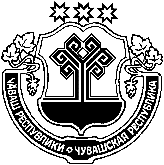 Патǎрьел районěНǎрваш-Шǎхаль ялпоселенийěнадминистрацийěЙышǎну №212022 çулхи нарӑс уйǎхěн 22-мěшěНǎрваш-Шǎхаль ялěЧувашская РеспубликаБатыревский районАдминистрацияНорваш-Шигалинского сельского поселенияПостановление №2122 февраля 2022 годасело Норваш-Шигали       Об организации и проведении аукциона на право заключения договора аренды земельного участка, находящегося в муниципальной собственности № п/пКадастровый номерМестонахождение участкаВиды разрешенного использования Площадь,кв. м.Начальный размер рыночной аренды  земельного участка, в руб. за годКадастровая стоимость земельного участка, в руб.№ лота (земельного участка)121:08:330101:18 429361, Чувашская Республика-Чувашия, Батыревский р-н, с/п Норваш-Шигалинское Для ведения сельскохозяйственного производства315002205186165,0Лот № 1Объект недвижимости:Земельный участок с кадастровым номером 21:08:330101:18 площадью 31500 кв.м. из земель сельскохозяйственного назначения, для ведения сельскохозяйственного производстваДокументы: 1.Выписка из ЕГРН от 19.01.2022 г.;2.  Отчет независимого оценщика ООО «Приоритет» № 08/2022 от11 февраля  2022 г.Местоположение:Чувашская    Республика-Чувашия, Батыревский район, с/пос. Норваш-Шигалинское Рыночная стоимость ежегодной арендной платы земельного участка:2205 (две тысячи двести пять) руб. 00 коп.Шаг аукциона 3 % от рыночной стоимости ежегодной арендной платы  земельного участка66 (шестьдесят шесть) руб. 15 коп. Размер задатка на участие в аукционе устанавливается в размере 20 % от рыночной стоимости ежегодной арендной платы  земельного участка.Документ, подтверждающий перечисление задатка, представляется заявителем одновременно с заявкой на участие в аукционе441 (четыреста сорок один ) рубль 00 копеекПолучатель Администрация Норваш-Шигалинского сельского поселения Батыревского района, лицевой счет № 05153000670, ИНН 2103903230, КПП 210301001, ОКТМО 97607475, каз/с 03232643976074451500. Кор.счет 40102810945370000084 Наименование банка: ОТДЕЛЕНИЕ-НБ ЧУВАШСКАЯ РЕСПУБЛИКА БАНКА РОССИИ//УФК по Чувашской Республике, г Чебоксары, БИК 019706900 Назначение платежа: Задаток за участие в аукционе на право заключения договора аренды земельного участка (указать наименование объекта).